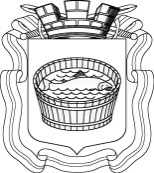 Ленинградская область                           Лужский муниципальный район Совет депутатов Лужского городского поселениячетвертого созываРЕШЕНИЕ           22 июня  2021 года       №  94 Об установлении тарифов на услуги муниципального казённого учреждения «Лужский киноцентр «Смена»	В соответствии со ст. 18 Федерального Закона от 06.10.2003 г. № 131-ФЗ «Об общих принципах организации местного самоуправления в Российской Федерации» (с изменениями), на основании протокола тарифной комиссии от 08.06.2021г. № 5, Совет депутатов Лужского городского поселения РЕШИЛ:1. Утвердить стоимость одного жетона на игру на игровом автомате «Лопни шарик» в размере 50 рублей.      2. Настоящее решение вступает в силу с момента официального опубликования.      3. Контроль за исполнением данного решения  возложить на главу администрации Лужского муниципального района  Намлиева Ю.В.Глава Лужского городского поселения,исполняющий полномочия председателя Совета депутатов	                                                                                  В.А. Голуб Разослано: ОМПСиК, КЭРиИД, МКУ «Лужский киноцентр «Смена»,                    редакция газеты «Лужская правда», прокуратура